Eco Orca                        MAY 2024         Lifecycle’s and LakesEco Orca                        MAY 2024         Lifecycle’s and LakesEco Orca                        MAY 2024         Lifecycle’s and LakesEco Orca                        MAY 2024         Lifecycle’s and LakesEco Orca                        MAY 2024         Lifecycle’s and LakesEco Orca                        MAY 2024         Lifecycle’s and LakesEco Orca                        MAY 2024         Lifecycle’s and LakesEco Orca                        MAY 2024         Lifecycle’s and LakesEco Orca                        MAY 2024         Lifecycle’s and LakesSUNDAYSUNDAYSUNDAYMONDAYTUESDAYWEDNESDAYTHURSDAYFRIDAYSATURDAY2829301234Baby AnimalsBaby AnimalsBaby Animals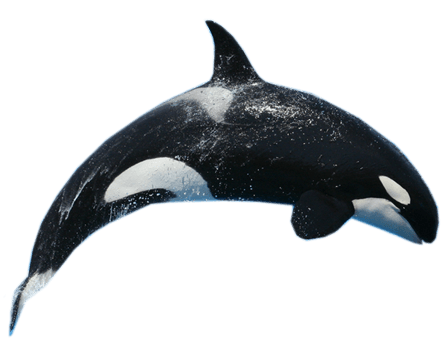 Ruby Creek TrailElk LakeBeacon Hill petting Zoo  $25567891011FrogsFrogsFrogsSwan Lake Nature House  $3Prospect LakeMatheson LakeYoung Lake SookeJDF Playground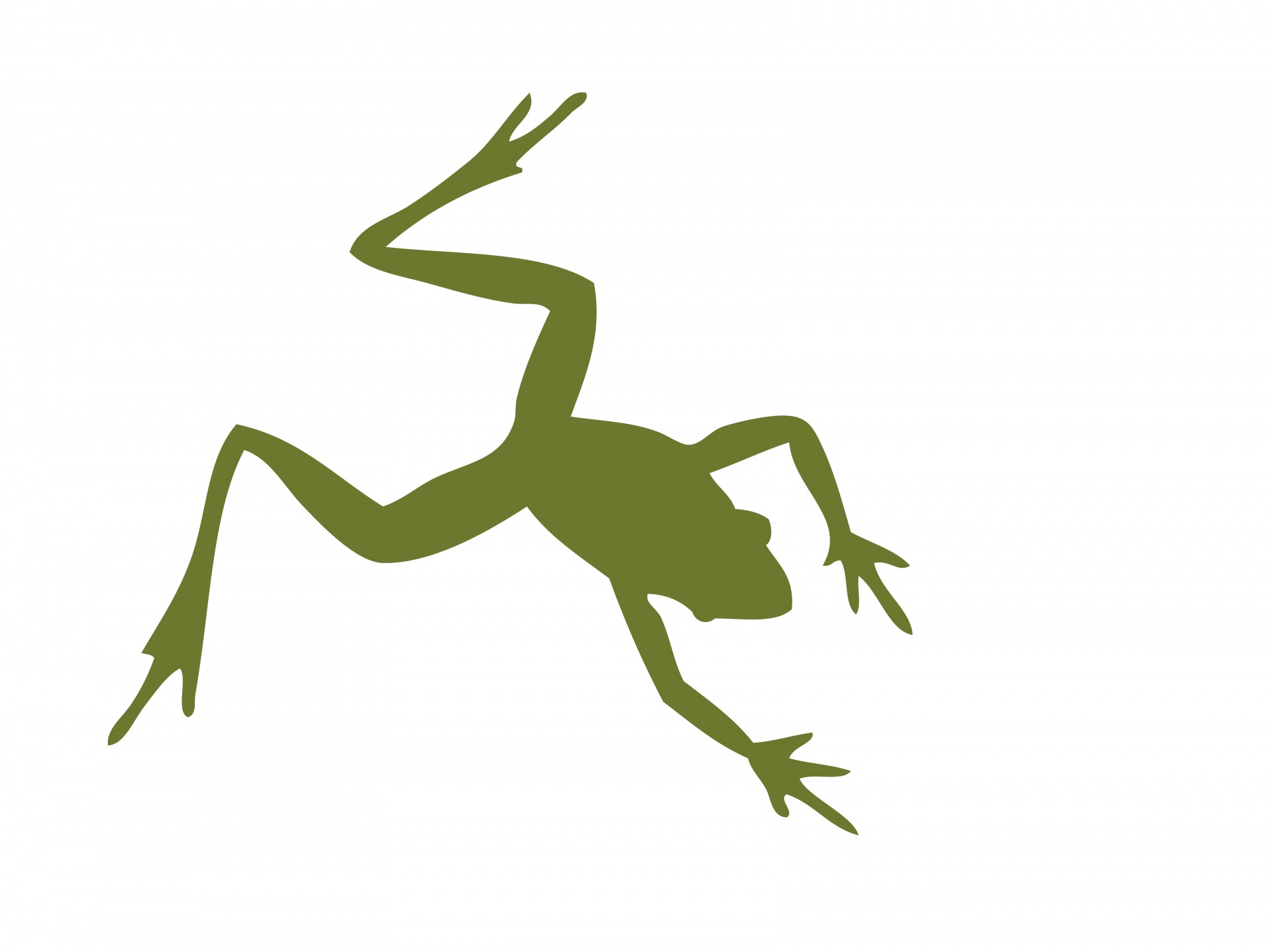 1212131415161718ButterfliesButterfliesButterfliesBeaver LakeButterfly World  $5Thetis Lake TrailGoldie ParkPro DayNo Orca Class1919202122232425BirdsBirdsBirdsClosedVictoria Day Witty’s LagoonCentennial ParkRaptors  $8Sooke Park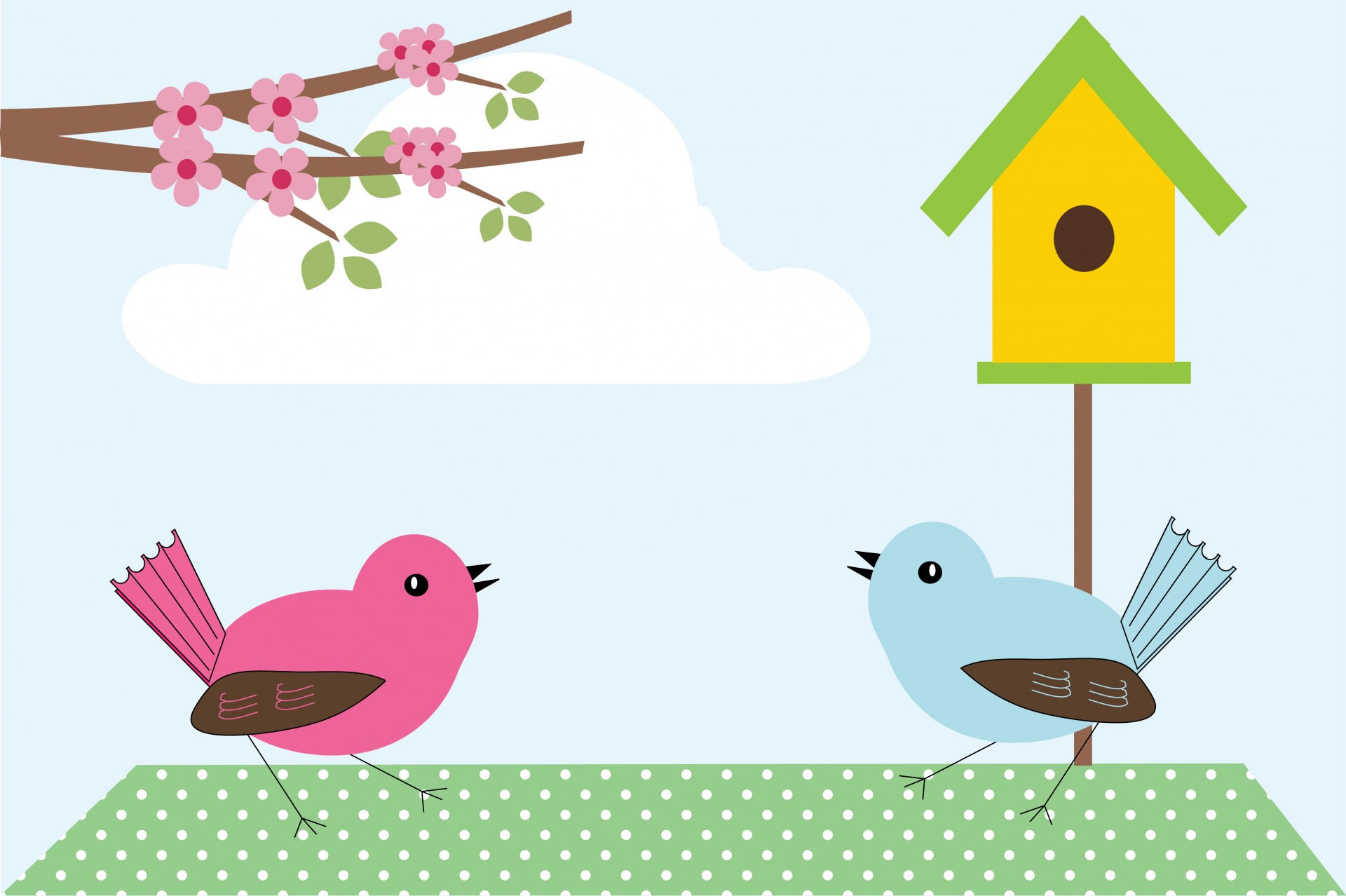 262627282930311LakesLakesLakesLower Sooke              RiverThetis Lake TrailGlen Lake Water ParkButchart Gardens  $3Langford Lake Water Park